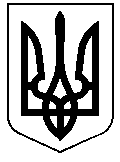 РЕШЕТИЛІВСЬКА МІСЬКА РАДАПОЛТАВСЬКОЇ ОБЛАСТІВИКОНАВЧИЙ КОМІТЕТРІШЕННЯ30 листопада 2022 року                                                                                    № 226Про визначення місця проживання дітейКеруючись ст. 34 Закону України „Про місцеве самоврядування в Україні”, на підставі ст.ст. 17, 19, 141, 160, 161 Сімейного  кодексу України, ст.18 Закону України „Про охорону дитинства”, п. 72 Порядку провадження органами опіки та піклування діяльності, пов’язаної із захистом прав дитини, затвердженого постановою Кабінету Міністрів України від 24.09.2008 № 866, враховуючи рішення комісії з питань захисту прав дитини від 25.11.2022, виконавчий комітет Решетилівської міської радиВИРІШИВ:Визначити місце проживання дітей: неповнолітнього Чехлатого Едуарда Олександровича, ****** року народження, малолітніх Чехлатого Артура Олександровича, ****** року народження, і Чехлатої Вікторії Олександрівни, ****** року народження, з матір’ю – Чехлатою Людмилою Леонідівною за адресою: вулиця ******, **, село *****, Полтавський район, Полтавська область.Міський голова								О.А. Дядюнова